ANEXO I . INSTANCIA GENERAL SOLICITUD DE  FINANCIACIÓN PARA PROYECTOS ARTÍSTICOS, CULTURALES Y EDUCATIVOS PARA LOS CENTROS DE ARTE, CULTURA Y TURISMO DEL CABILDO DE LANZAROTE 2022.DATOS DEL SOLICITANTE: D/D.ª  __________________________________________________________,  con  D.N.I  número  ________________________ en  nombre  y  representación   de  ________________________________________________ con NIF N.º______________________ y domicilio en  _______________________________________,  del  municipio  ___________________________. EXPONE Primera.‐ Que habiendo sido publicada la Convocatoria de Proyectos Artísticos, Culturales y Educativos para los Centros de Arte, Cultura y Turismo del Cabildo de Lanzarote 2022, destinada a  para la incorporación a la programación cultural de los CACT y a los diferentes espacios con los que cuenta dicha Entidad Segundo.‐ Que el proyecto que se presenta se adscribe al ámbito  ______________________________ con el título ____________________________________ .SOLICITA  Sea admitida la propuesta presentada para su evaluación FIRMA DEL SOLICITANTEConsentimiento y Deber de Informar a los Interesados sobre Protección de Datos . He sido informado de que esta Entidad va a tratar y guardar los datos aportados en la instancia y en la documentación que la acompaña para la realización de actuaciones administrativas Información básica sobre protección de datos . Responsable: Centros de Arte, Cultura y Turismo  Finalidad: Tramitar procedimientos y actuaciones administrativas.  Legitimación: Cumplimiento de una misión realizada en interés público o en el ejercicio de poderes públicos otorgados a esta Entidad. Destinatarios: Se cederán datos, en su caso, a otras Administraciones Públicas y a los Encargados del Tratamiento de los Datos. No hay previsión de transferencias a terceros países. Derechos Acceder, rectificar y suprimir los datos, así como otros derechos, tal y como se explica en la información adicional. Información Adicional Puede consultar la información adicional y detallada sobre Protección de Datos en la siguiente dirección 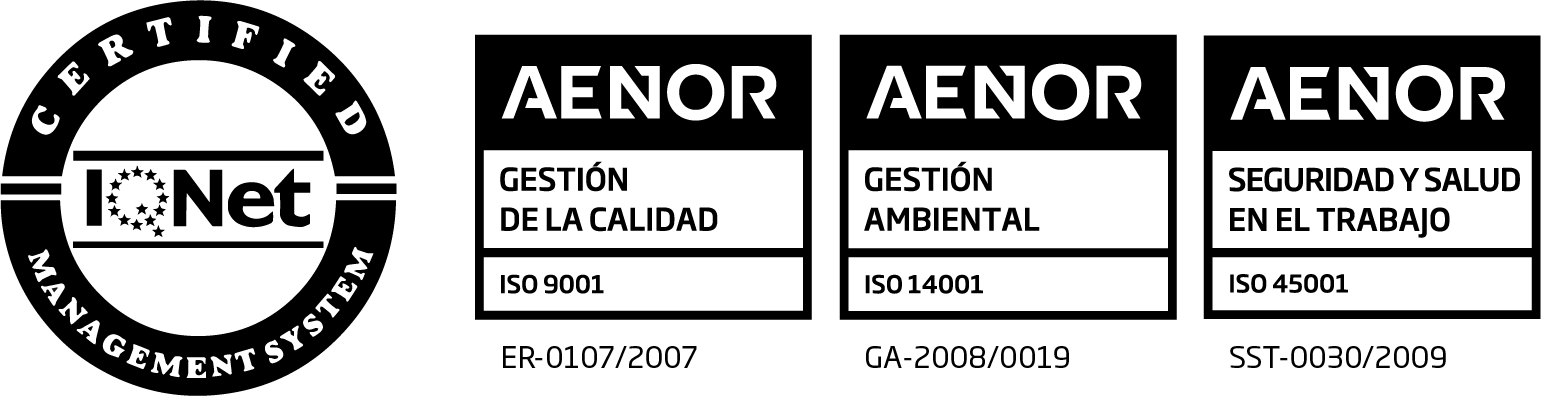 